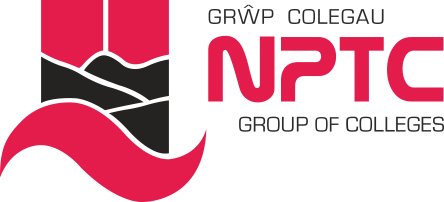 Person SpecificationLecturer Motor Vehicle (Spray Vehicle and Body Repair) * Candidates who do not hold qualifications on appointment will be considered. However, the successful candidate will be required to undertake the qualification within 12 months.** Candidates who do not hold qualifications on appointment will be considered. However, the successful candidate will be required to undertake the qualification within 24 months.EssentialDesirableQualifications / ExperienceLevel 3 qualification in Motor Vehicle (NVQ or equivalent)*Relevant experience*Teaching qualification (training provided) ** *Level 2 qualifications in English (GCSE or equivalent)*Level 2 qualifications in Maths (GCSE or equivalent)*IT literate equivalent to level 2*First Aid certificate (training provided) **Fire Marshall qualification (training provided)**Level 3 Certificate for Essential Skills Practitioners*Assessor Awards / Verifier Awards (or equivalent) *CircumstancesAble to work flexibly, including early mornings, evenings and weekends where required*Able to travel as needed to fulfill the requirements of the post*Personal SkillsExcellent time management skills*Organised and methodical*Excellent administrative skills*Able to provide pastoral care *Able to work independently*Interpersonal SkillsExcellent communication skills – written and oral*Excellent presentation skills*Able to work as part of a team*Empathetic to learners’ needs*Able to motivate others*Able to communicate in Welsh*Personal AttributesCommitment to Quality*Commitment to Continuing Professional Development*Commitment to Diversity*Professional*Reliable*Motivated *Adaptable*